第九届大数据计算和通信国际会（BIGCOM 2023）会议通知尊敬的女士/先生：第九届大数据计算和通信国际会议（简称：BIGCOM 2023）将于2023年8月4-6日在中国海南琼海举行。当前，数据正以前所未有的规模如大数据形式，流向各个组织。扩展处理大数据的能力已成为影响数据服务扩展和普及的重要因素，是学术界、产业界和应用行业普遍关注的研究热点。大数据的生成、收集、处理、安全、隐私、计算和通信技术迅速发展，必将构成未来知识、社会和经济的核心。此次会议由海南大学计算机学院承办，举行包括国内外特邀专家参与的主题报告、演示和展览等形式的交流活动，目的在于应对大数据技术中的各类挑战，实现大数据领域的飞跃性发展。在此，我们真诚地邀请您参加本次大会，会议网站见：http://bigcom2023.com【会议注册】注册收取单位：德清问天智能技术有限公司开户银行：中国工商银行股份有限公司德清舞阳支行银行账户：德清问天智能技术有限公司银行账号：1205280409200061040纳税人识别号：91330521MA2JKX605F咨询邮箱：wentian@dqalpha.org【会议时间】8月4日：报到。8月5日~6日：会议、学术交流。8月6日：返程。【会议地点】会议地点：海南省琼海市博鳌亚洲论坛大酒店会议地址：海南省琼海市博鳌东屿岛远洋大道1号【会务安排】会议住宿、用餐统一安排，住宿及差旅费自理。请于2023年7月30日前，将回执（详见附件1）发送至会务组信箱：wentian@dqalpha.org），并请按时报到。会议住宿地点自行前往，会议组不安排接送站，请参会老师自行从博鳌机场或博鳌站直接打车到会议接待酒店。（交通图见附件2）【会务联系方式】海南大学：靳老师，电话：18689876069会务后勤组：陈老师，电话：18768202081附件: 1.会议注册表2.参会回执表    3.酒店交通路线图海南大学计算机工程学院2023年6月30日附件一：BIGCOM 2023会议注册表（本表为中国大陆参会人员注册使用）（一）注册人员信息： 请在注册选项中打“√”（二）支付方式（1）请提前将注册费汇款至该账户： 开户银行：中国工商银行股份有限公司德清舞阳支行银行账户：德清问天智能技术有限公司银行账号：1205280409200061040纳税人识别号：91330521MA2JKX605F二维码收款：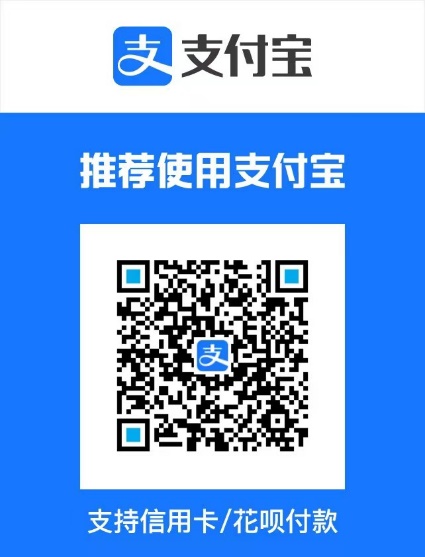 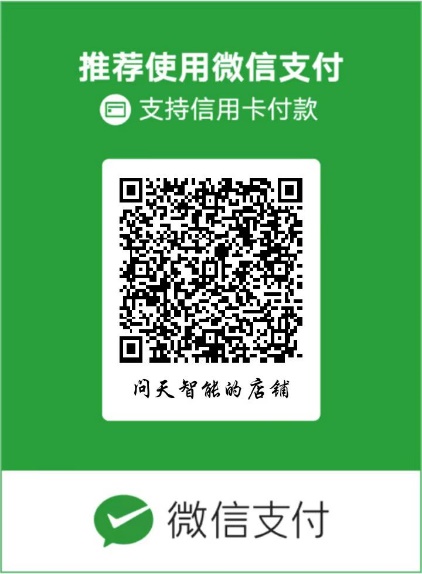 备注：现场不提供缴费，请提前汇款✴汇款时请附言： BIGCOM2023_论文编号（三）会议注册费参照表1. 如有疑问，可通过发送邮件至wentian@dqalpha.org咨询。2. 主办方将提供正式发票。3.请将汇款回执单的扫描件及学生证扫描件（限学生注册者）粘贴于下方。4.将本表以“RegistrationForm -论文编号”为主题，发送至wentian@dqalpha.org。汇款回执单扫描件粘贴处学生证扫描件粘贴处附件二：BIGCOM 2023参会回执附件三：博鳌亚洲论坛大酒店行车路线一、美兰机场：1、抵达机场后，可乘机场站内高铁至琼海站/博鳌站，再乘坐出租车，费用50元左右。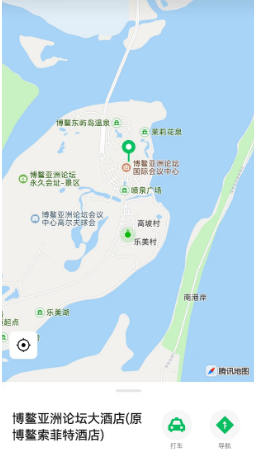 2、出租车:打表票价为300元左右。二、博鳌机场：出租车:打表票价为40元左右。三、博鳌站：出租车:打表票价为40元左右。四、琼海站：出租车:打表票价为40元左右。7月20日之前注册7月20日之后注册标准注册USD 700/ RMB 5000USD 800/ RMB 5700非学生注册USD 700/ RMB 5000USD 800/ RMB 5700学生注册USD 350/ RMB 2500USD 400/ RMB 2850姓名邮箱职称/称谓[  ] 教授[  ]博士 [  ] 先生 [  ] 女士[  ] 教授[  ]博士 [  ] 先生 [  ] 女士[  ] 教授[  ]博士 [  ] 先生 [  ] 女士[  ] 教授[  ]博士 [  ] 先生 [  ] 女士[  ] 教授[  ]博士 [  ] 先生 [  ] 女士[  ] 教授[  ]博士 [  ] 先生 [  ] 女士机构详细地址联系方式注册类型[  ]全额论文注册共（ ）篇1论文编号：论文编号：论文编号：论文编号：注册类型[  ]全额论文注册共（ ）篇1论文题目：论文题目：论文题目：论文题目：注册类型[  ]全额论文注册共（ ）篇2论文编号：论文编号：论文编号：论文编号：注册类型[  ]全额论文注册共（ ）篇2论文题目：论文题目：论文题目：论文题目：注册类型[  ]全额论文注册共（ ）篇3论文编号：论文编号：论文编号：论文编号：注册类型[  ]全额论文注册共（ ）篇3论文题目：论文题目：论文题目：论文题目：注册类型[  ]全额论文注册共（ ）篇4论文编号：论文编号：论文编号：论文编号：注册类型[  ]全额论文注册共（ ）篇4论文题目：论文题目：论文题目：论文题目：注册类型[  ]非学生参会注册早期注册(北京时间：2023年07月20日前)         数量（ ）人早期注册(北京时间：2023年07月20日前)         数量（ ）人早期注册(北京时间：2023年07月20日前)         数量（ ）人早期注册(北京时间：2023年07月20日前)         数量（ ）人早期注册(北京时间：2023年07月20日前)         数量（ ）人注册类型[  ]非学生参会注册后期注册(北京时间：2023年07月20日后)         数量（ ）人后期注册(北京时间：2023年07月20日后)         数量（ ）人后期注册(北京时间：2023年07月20日后)         数量（ ）人后期注册(北京时间：2023年07月20日后)         数量（ ）人后期注册(北京时间：2023年07月20日后)         数量（ ）人注册类型[  ]学生参会注册数量（ ）人数量（ ）人数量（ ）人数量（ ）人数量（ ）人一篇论文至少有一位全额论文注册（论文注册不分参会人员类型）                    总费用     （   ）一篇论文至少有一位全额论文注册（论文注册不分参会人员类型）                    总费用     （   ）一篇论文至少有一位全额论文注册（论文注册不分参会人员类型）                    总费用     （   ）一篇论文至少有一位全额论文注册（论文注册不分参会人员类型）                    总费用     （   ）一篇论文至少有一位全额论文注册（论文注册不分参会人员类型）                    总费用     （   ）一篇论文至少有一位全额论文注册（论文注册不分参会人员类型）                    总费用     （   ）一篇论文至少有一位全额论文注册（论文注册不分参会人员类型）                    总费用     （   ）发票信息（请务必正确填写，统一开具增值税普通发票，项目：会务费）发票信息（请务必正确填写，统一开具增值税普通发票，项目：会务费）发票信息（请务必正确填写，统一开具增值税普通发票，项目：会务费）发票信息（请务必正确填写，统一开具增值税普通发票，项目：会务费）发票信息（请务必正确填写，统一开具增值税普通发票，项目：会务费）发票信息（请务必正确填写，统一开具增值税普通发票，项目：会务费）发票信息（请务必正确填写，统一开具增值税普通发票，项目：会务费）发票抬头纳税人识别号发票邮寄地址Early Bird (Before Jul. 20, 2023)Late (After Jul. 20, 2023)论文（请在7月20日前）全额注册USD 700 / RMB 5000USD 800 / RMB 5700非学生参会注册USD 700/ RMB 5000USD 800/ RMB 5700 学生参会注册USD 350/ RMB 2500USD 400 / RMB 2850 姓名性别 职务职称工作单位工作单位电子邮件联系地址联系地址手机预计到达时间预计到达时间预计返程时间住宿选择（请在相应的选项 上打“√”）住宿选择（请在相应的选项 上打“√”）住宿日期：（ ）8月4日   （ ）8月5日（ ）8月6日（ ）大床房（单床）（ ）标准间（双床）（ ）合住（	）单住入住酒店：亚论酒店（大床/双床）：优惠价350元/间 （只限公务卡），无公务卡790元/间金海岸酒店（大床/双床）：优惠价200元/间（公务卡），无公务卡380元/间备注：因8月是海南旅游旺季，酒店先到先得，住满后住宿请自行解决。住宿日期：（ ）8月4日   （ ）8月5日（ ）8月6日（ ）大床房（单床）（ ）标准间（双床）（ ）合住（	）单住入住酒店：亚论酒店（大床/双床）：优惠价350元/间 （只限公务卡），无公务卡790元/间金海岸酒店（大床/双床）：优惠价200元/间（公务卡），无公务卡380元/间备注：因8月是海南旅游旺季，酒店先到先得，住满后住宿请自行解决。住宿日期：（ ）8月4日   （ ）8月5日（ ）8月6日（ ）大床房（单床）（ ）标准间（双床）（ ）合住（	）单住入住酒店：亚论酒店（大床/双床）：优惠价350元/间 （只限公务卡），无公务卡790元/间金海岸酒店（大床/双床）：优惠价200元/间（公务卡），无公务卡380元/间备注：因8月是海南旅游旺季，酒店先到先得，住满后住宿请自行解决。住宿日期：（ ）8月4日   （ ）8月5日（ ）8月6日（ ）大床房（单床）（ ）标准间（双床）（ ）合住（	）单住入住酒店：亚论酒店（大床/双床）：优惠价350元/间 （只限公务卡），无公务卡790元/间金海岸酒店（大床/双床）：优惠价200元/间（公务卡），无公务卡380元/间备注：因8月是海南旅游旺季，酒店先到先得，住满后住宿请自行解决。住宿日期：（ ）8月4日   （ ）8月5日（ ）8月6日（ ）大床房（单床）（ ）标准间（双床）（ ）合住（	）单住入住酒店：亚论酒店（大床/双床）：优惠价350元/间 （只限公务卡），无公务卡790元/间金海岸酒店（大床/双床）：优惠价200元/间（公务卡），无公务卡380元/间备注：因8月是海南旅游旺季，酒店先到先得，住满后住宿请自行解决。住宿日期：（ ）8月4日   （ ）8月5日（ ）8月6日（ ）大床房（单床）（ ）标准间（双床）（ ）合住（	）单住入住酒店：亚论酒店（大床/双床）：优惠价350元/间 （只限公务卡），无公务卡790元/间金海岸酒店（大床/双床）：优惠价200元/间（公务卡），无公务卡380元/间备注：因8月是海南旅游旺季，酒店先到先得，住满后住宿请自行解决。用餐选择（请在相应的选项 上打“√”）用餐选择（请在相应的选项 上打“√”）8月4日晩餐（  ）8月5日午餐（  ）8月5日晚餐（  ）8月6日午餐（  ）8月6日晚餐（  ）8月4日晩餐（  ）8月5日午餐（  ）8月5日晚餐（  ）8月6日午餐（  ）8月6日晚餐（  ）8月4日晩餐（  ）8月5日午餐（  ）8月5日晚餐（  ）8月6日午餐（  ）8月6日晚餐（  ）8月4日晩餐（  ）8月5日午餐（  ）8月5日晚餐（  ）8月6日午餐（  ）8月6日晚餐（  ）8月4日晩餐（  ）8月5日午餐（  ）8月5日晚餐（  ）8月6日午餐（  ）8月6日晚餐（  ）8月4日晩餐（  ）8月5日午餐（  ）8月5日晚餐（  ）8月6日午餐（  ）8月6日晚餐（  ）备注：1.如需提前入住酒店请备注说明，2.请将参会回执发送至电子邮箱： wentian@dqalpha.org，并请按时报到。 wentian@dqalpha.org备注：1.如需提前入住酒店请备注说明，2.请将参会回执发送至电子邮箱： wentian@dqalpha.org，并请按时报到。 wentian@dqalpha.org备注：1.如需提前入住酒店请备注说明，2.请将参会回执发送至电子邮箱： wentian@dqalpha.org，并请按时报到。 wentian@dqalpha.org备注：1.如需提前入住酒店请备注说明，2.请将参会回执发送至电子邮箱： wentian@dqalpha.org，并请按时报到。 wentian@dqalpha.org备注：1.如需提前入住酒店请备注说明，2.请将参会回执发送至电子邮箱： wentian@dqalpha.org，并请按时报到。 wentian@dqalpha.org备注：1.如需提前入住酒店请备注说明，2.请将参会回执发送至电子邮箱： wentian@dqalpha.org，并请按时报到。 wentian@dqalpha.org备注：1.如需提前入住酒店请备注说明，2.请将参会回执发送至电子邮箱： wentian@dqalpha.org，并请按时报到。 wentian@dqalpha.org备注：1.如需提前入住酒店请备注说明，2.请将参会回执发送至电子邮箱： wentian@dqalpha.org，并请按时报到。 wentian@dqalpha.org